PHOTOTYPEPRIX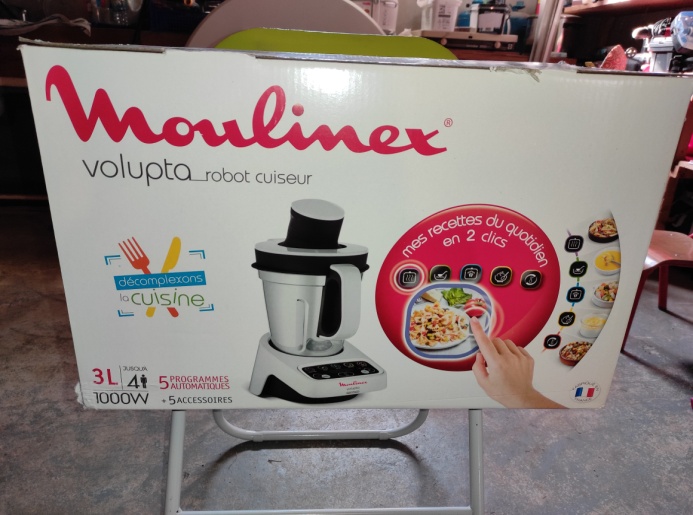 N°1Robot Cuiseur129€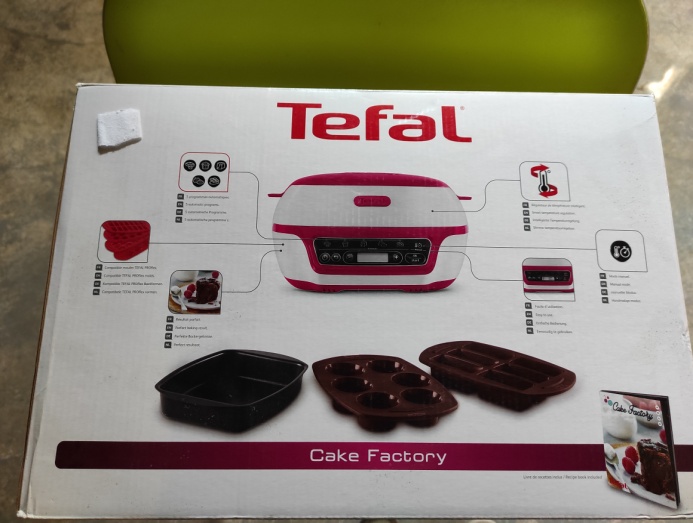 N°2Cake Factory115€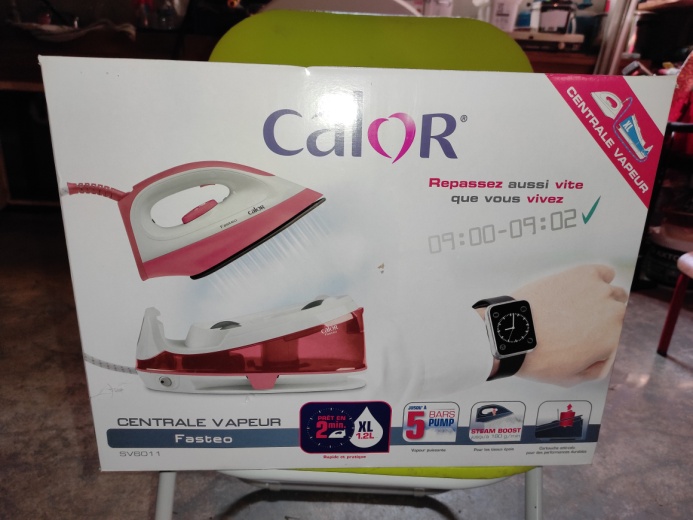 N°3Centrale Vapeur90€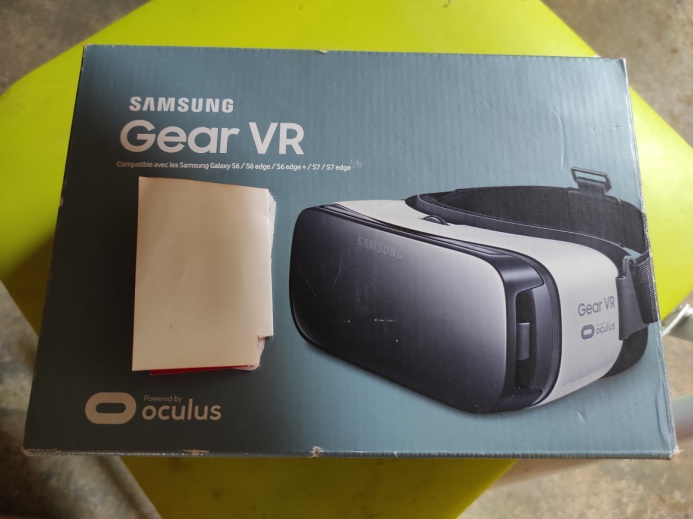 N°4Casque de Réalité Virtuelle70€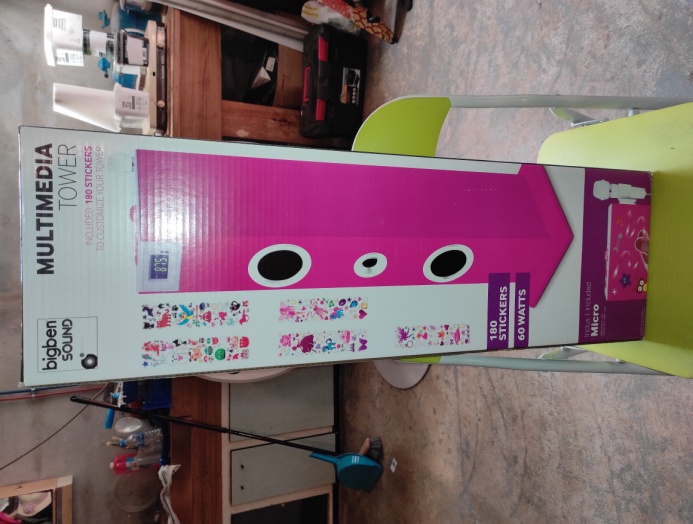 N°5Tour de Son70€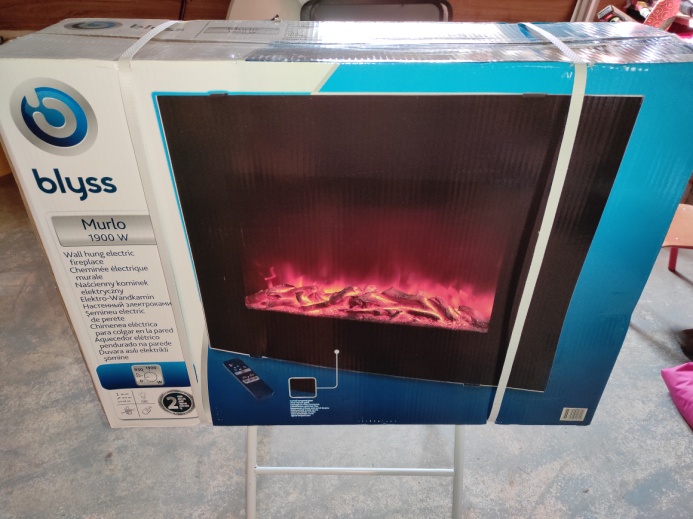 N°6Cheminée Electrique65€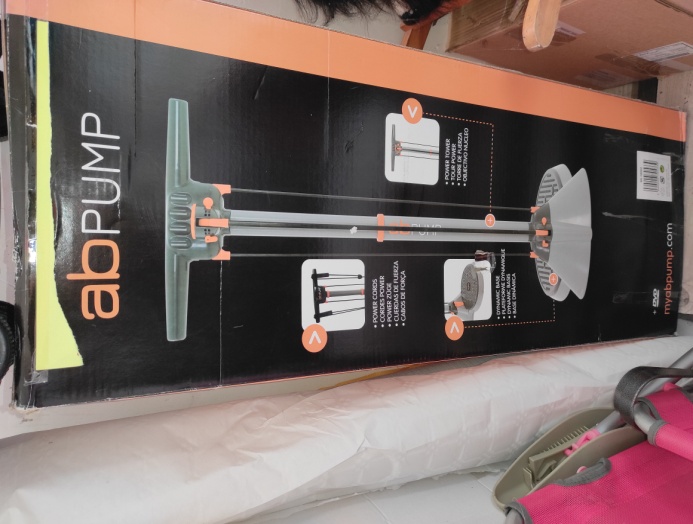 N°7Appareil de Musculation70€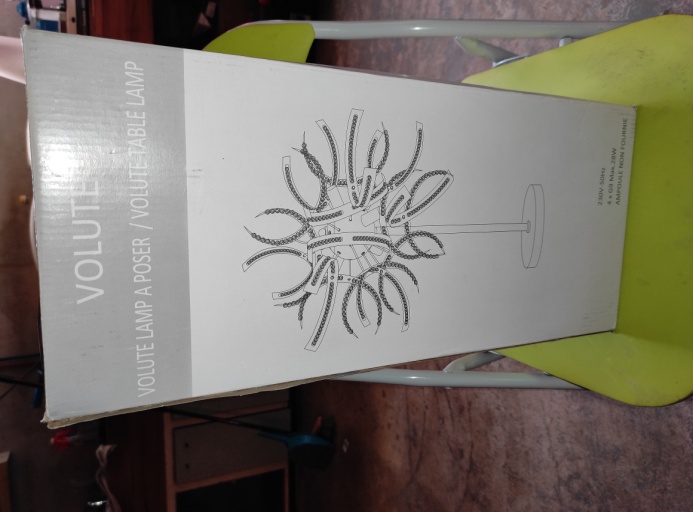 N°8Lampe Déco60€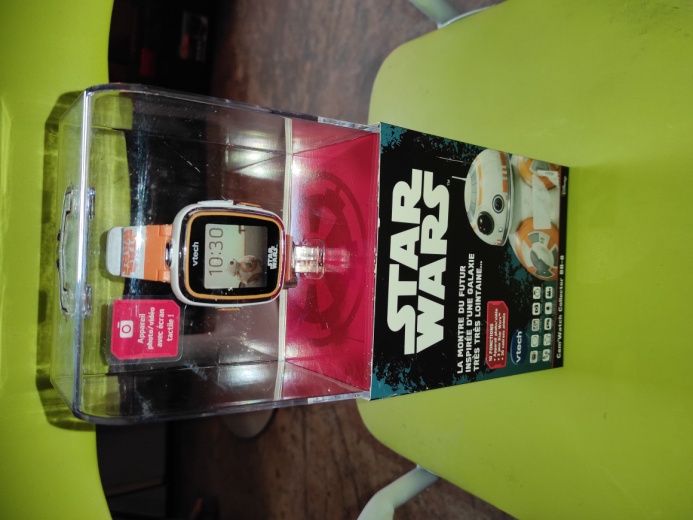 N°9Montre Star Wars50€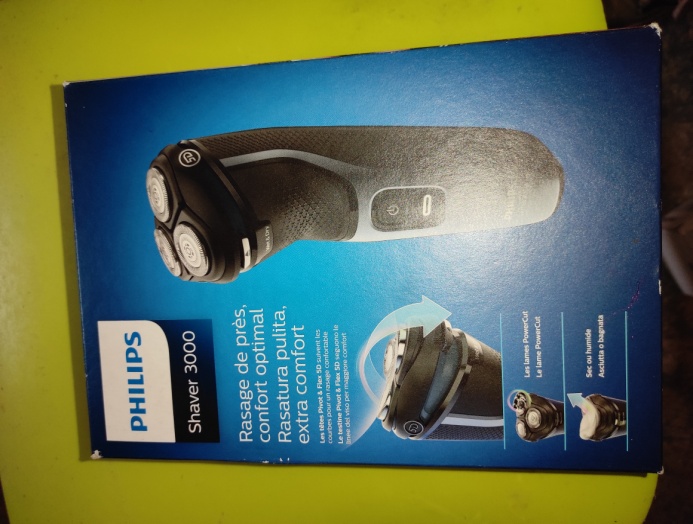 N°11Rasoir Electrique45€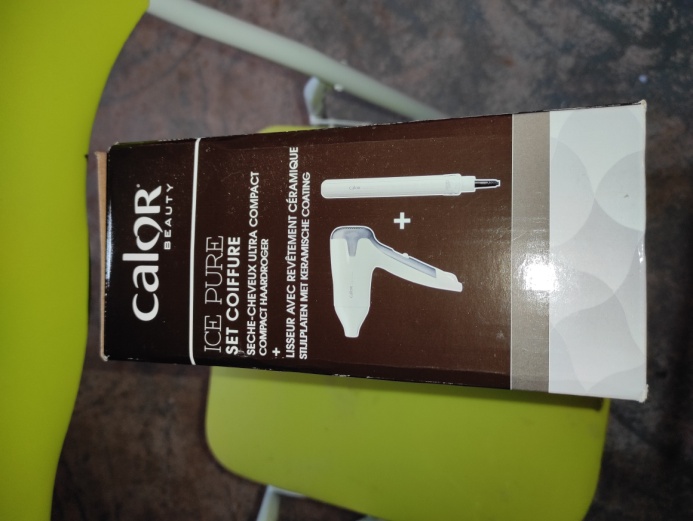 N°13Sèche-Cheveux + Lisseur50€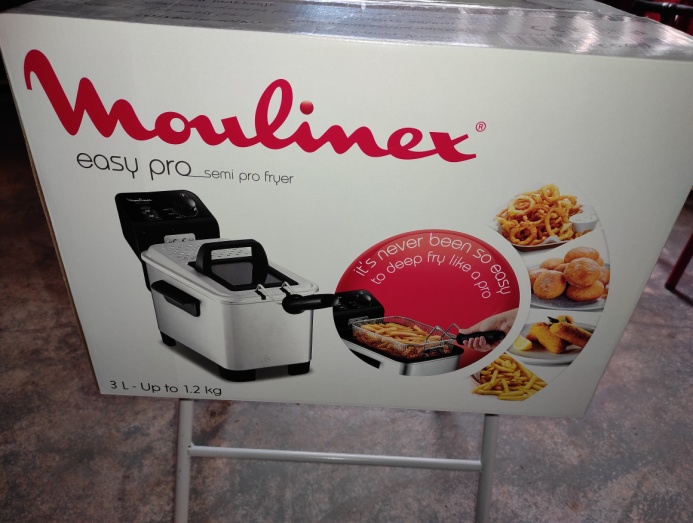 N°14Friteuse50€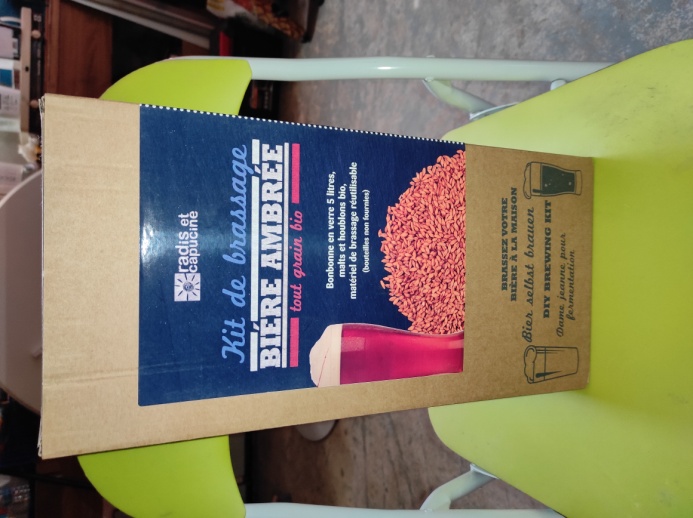 N°15Kit de Brassage40€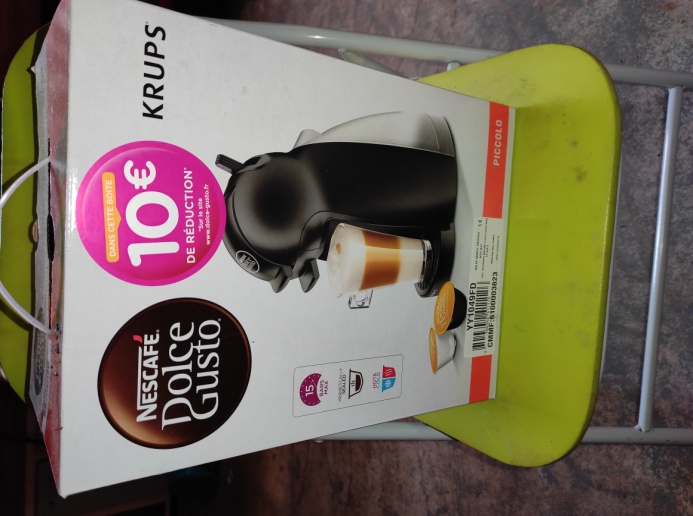 N°16Cafetière Krups40€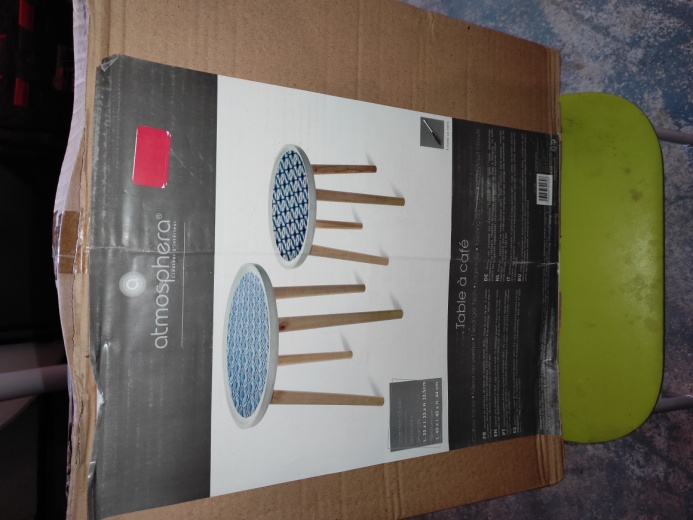 N°182 Petites Tables Circulaires30€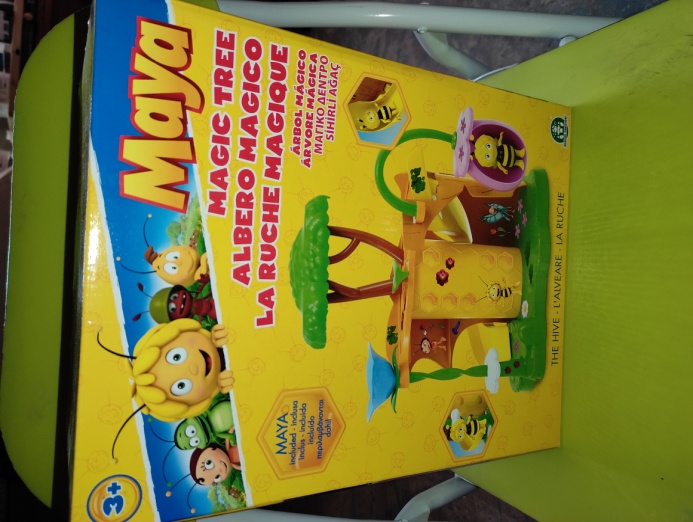 N°19La ruche Magique Maya l’abeille25€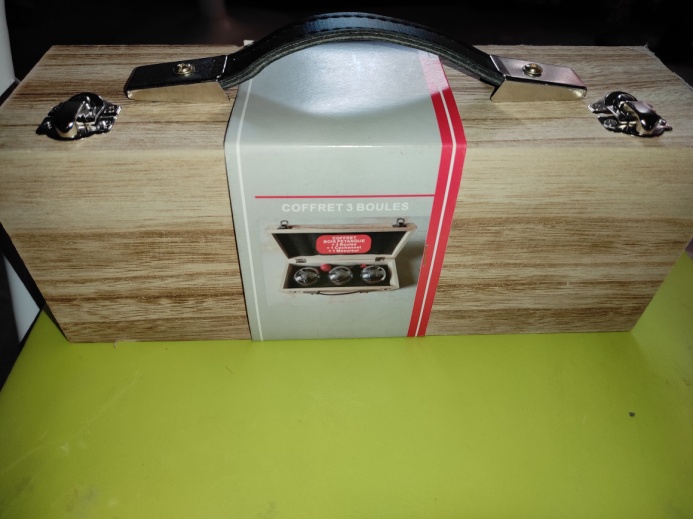 N°20Set de 3 boules de pétanque27€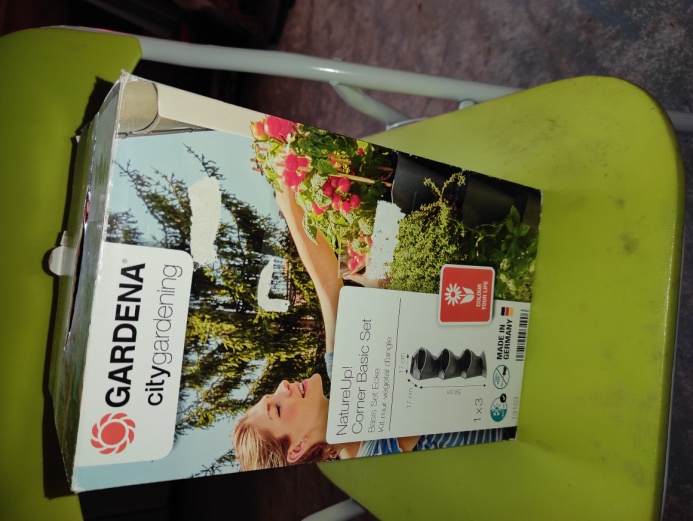 N°23Lot de Pot de Fleurs20€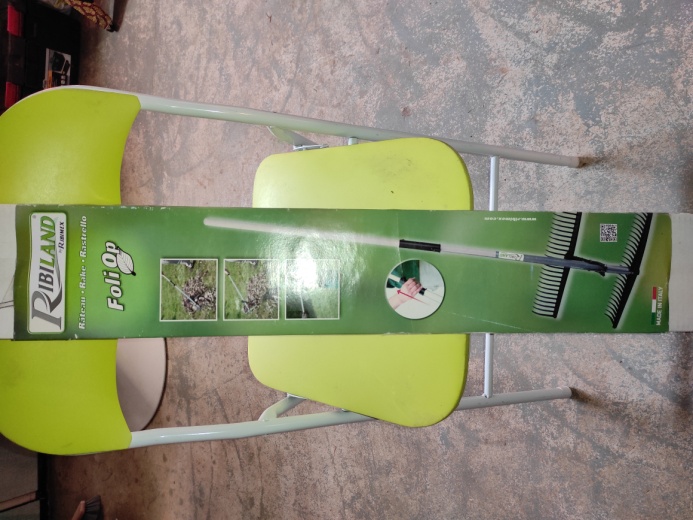 N°24Râteau Télescopique20€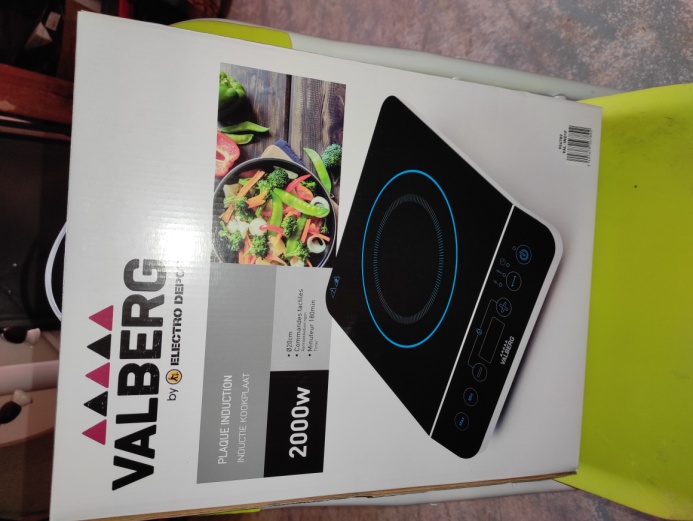 N°25Plaque à Induction38.88€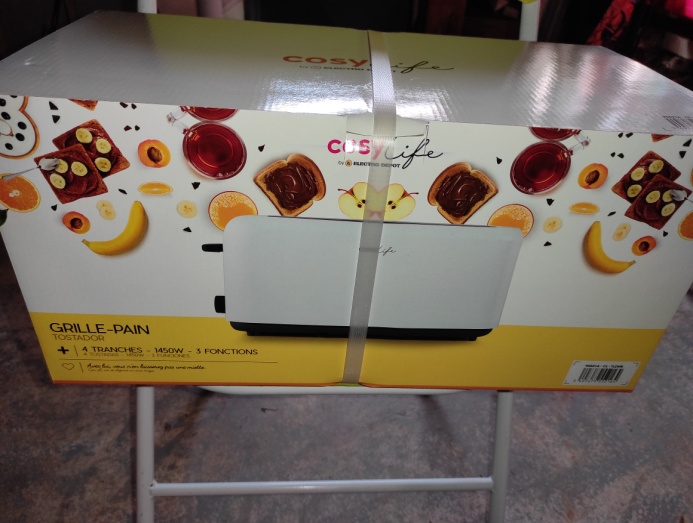 N°27Grille Pain23€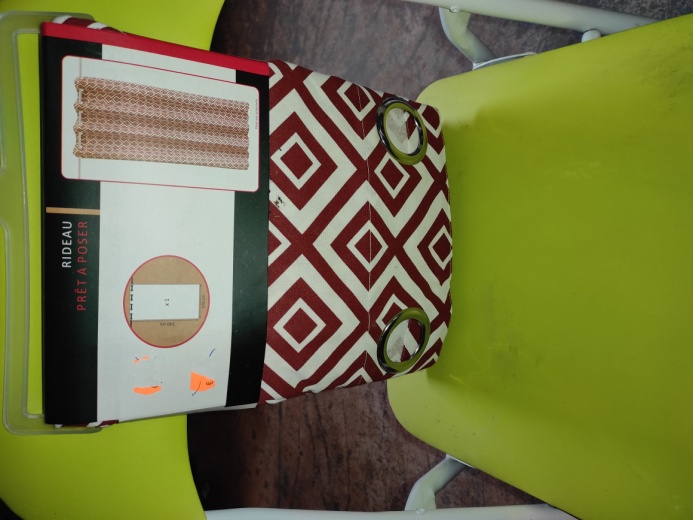 N°28 et 29Rideaux 240cm x 140cm2 Unités Prix à l’unité16€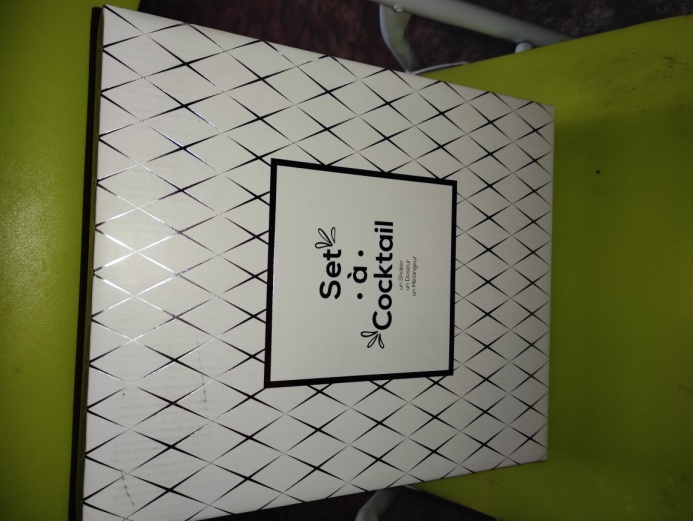 N°31Set à Cocktail15€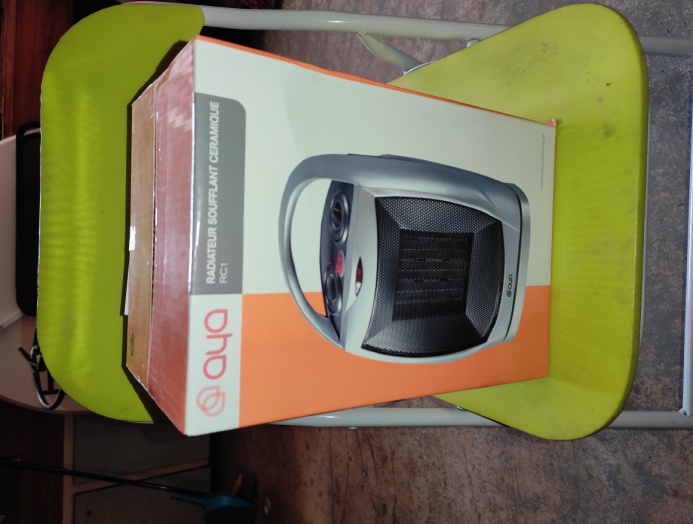 N°33Radiateur Soufflant Electrique14€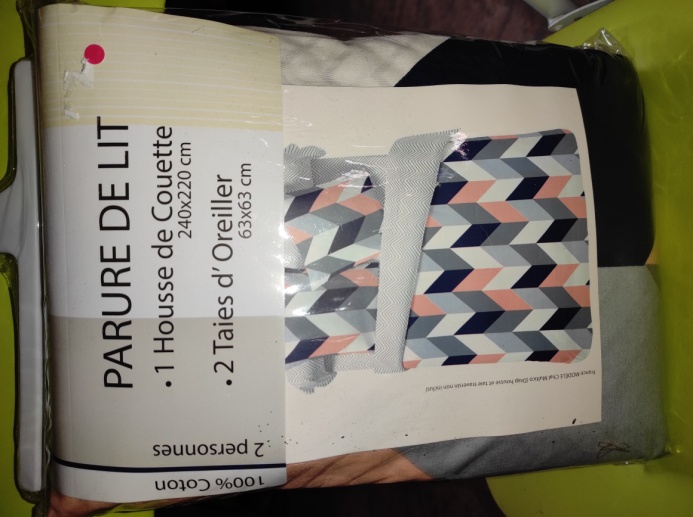 N°36Parure de Lit 220cmx 240cm17.45€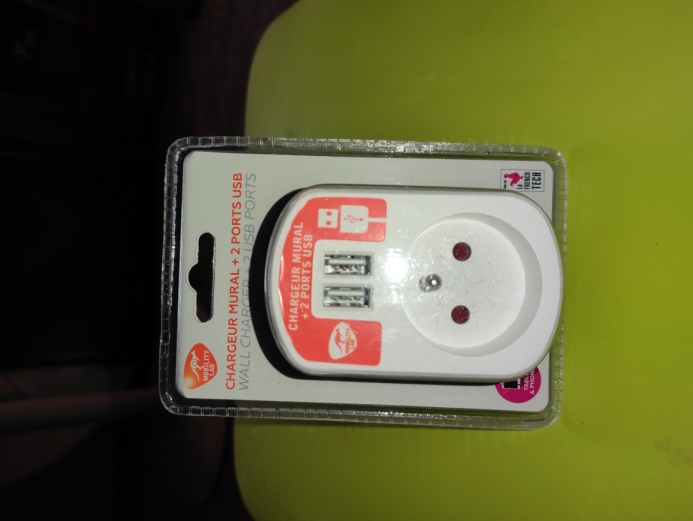 N°37Multiprises10€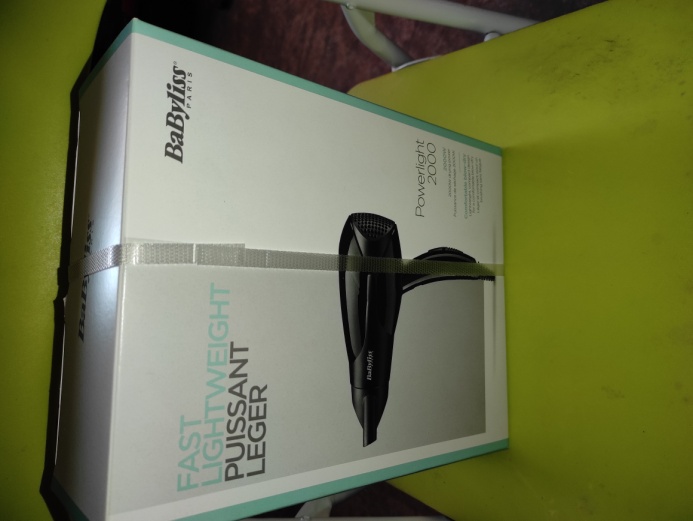 N°39Sèche Cheveux13.80€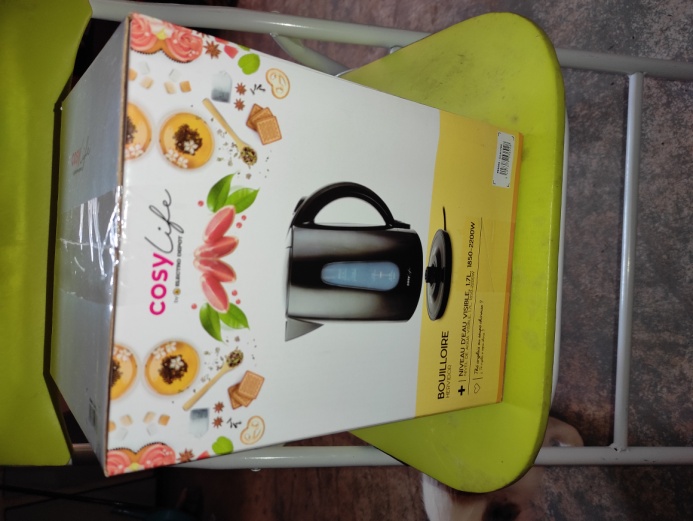 N°40Bouilloire Coloris Noir12.68€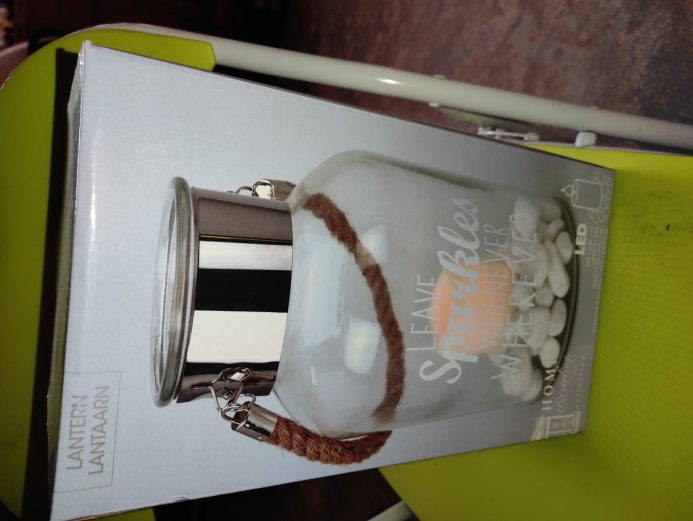 N°41Lanterne Deco6€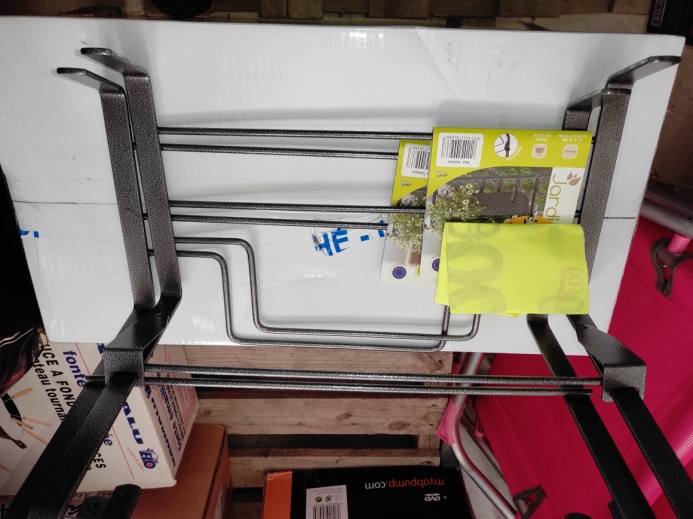 N°42 et 43Accroche Jardinière2 unitésPrix à l’unité8€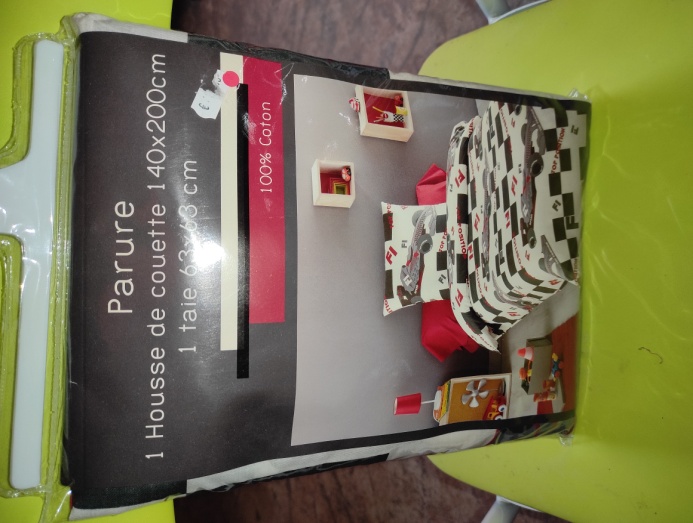 N°44Parure de Lit 140cm x 200cm10.95€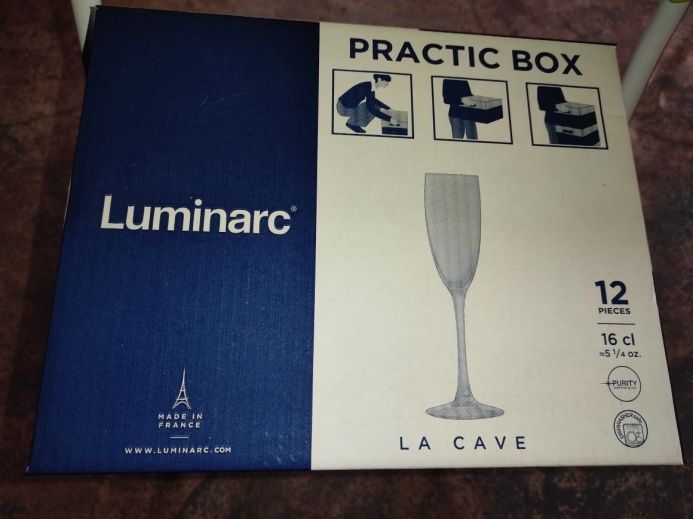 N°4512 Flûtes10€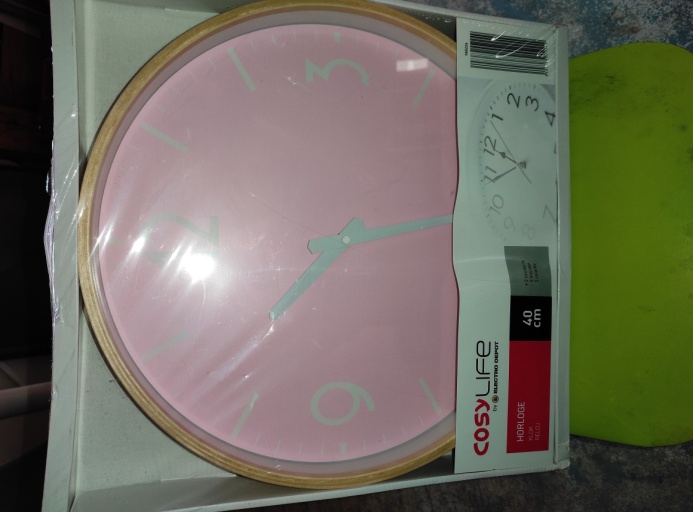 N°46Horloge Murale9.99€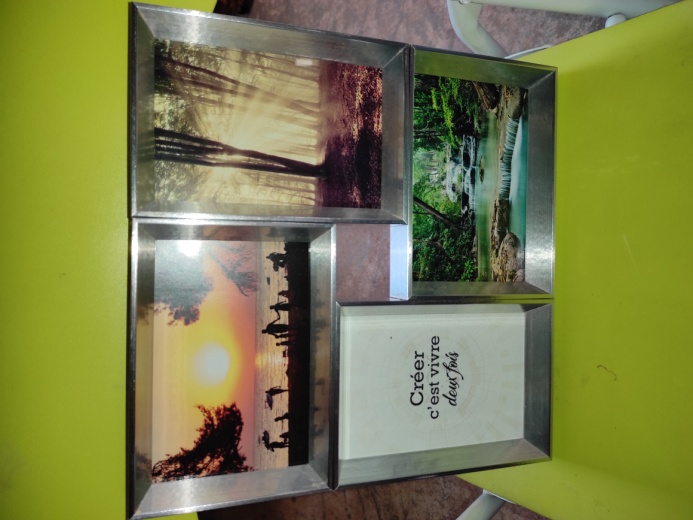 N°47Cadre Déco6.5€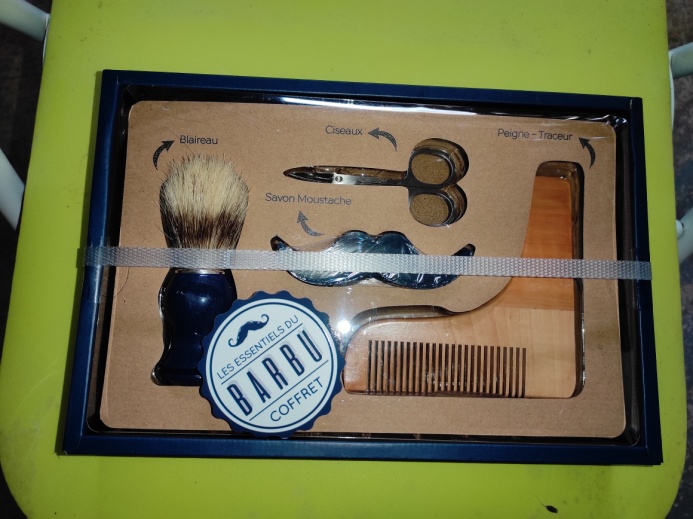 N°51L’essentiel du barbu9.98€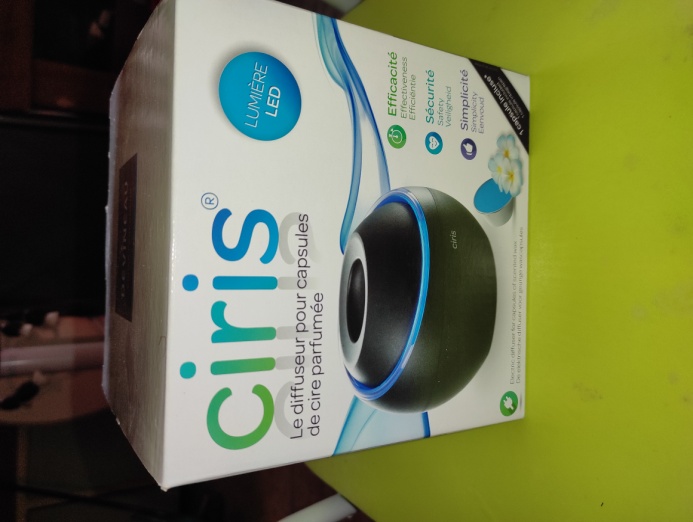 N°53Diffuseur pour Capsules8.97€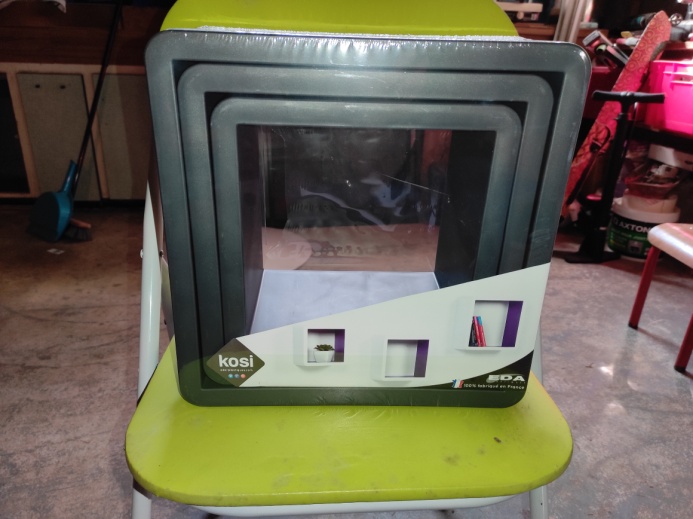 N°54Case de Rangement8.95€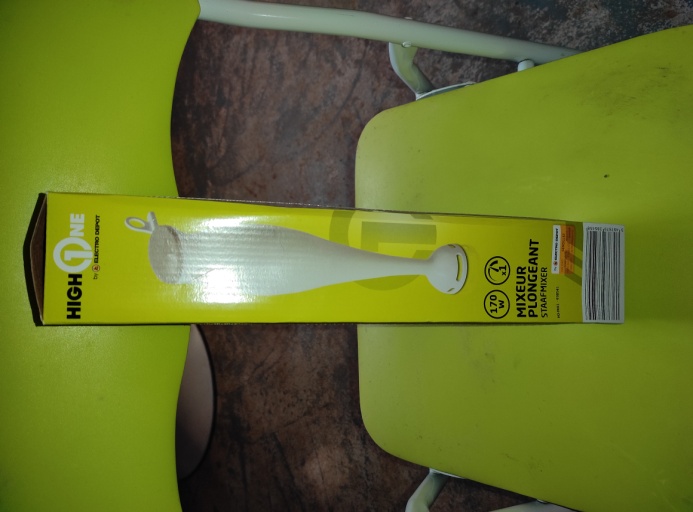 N°57Mixeur Plongeant7.66€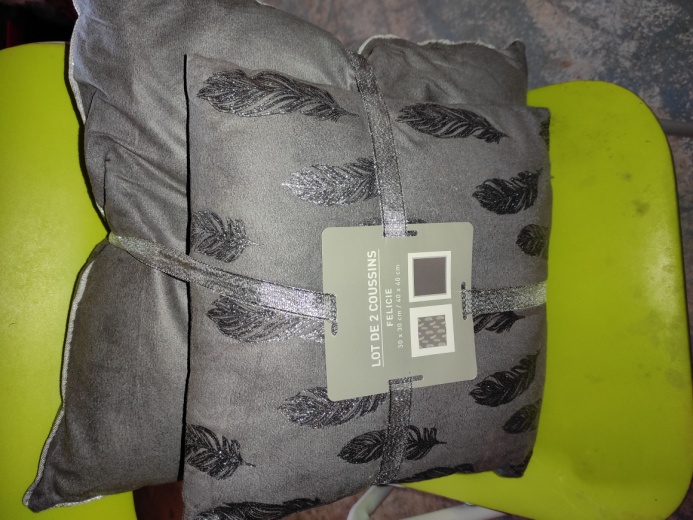 N°58Lot de 2 coussins 30x30cm et 40x40cm5.5€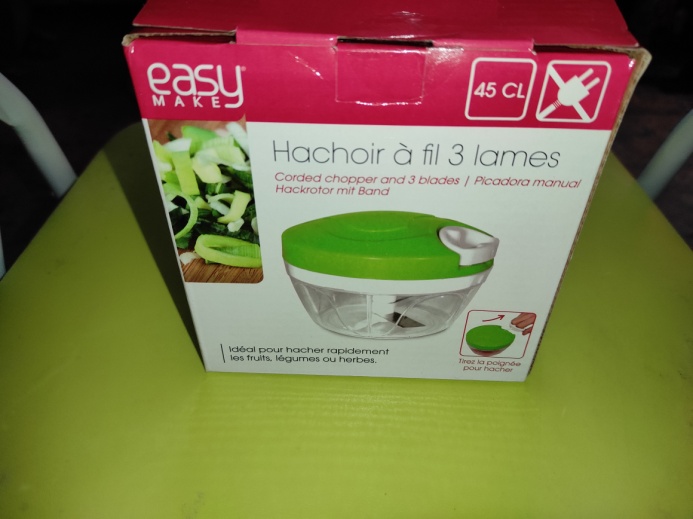 N°60Hachoir à Fil 4.5€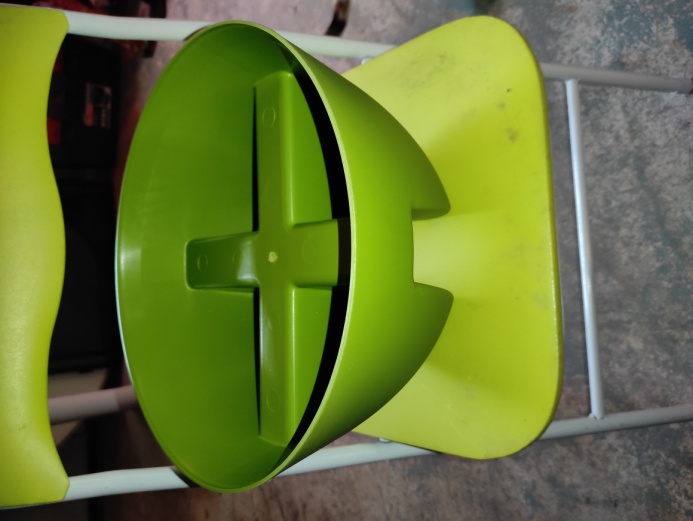 N°62 et 63Pot de Fleur (2 unités)Prix à l’unité4€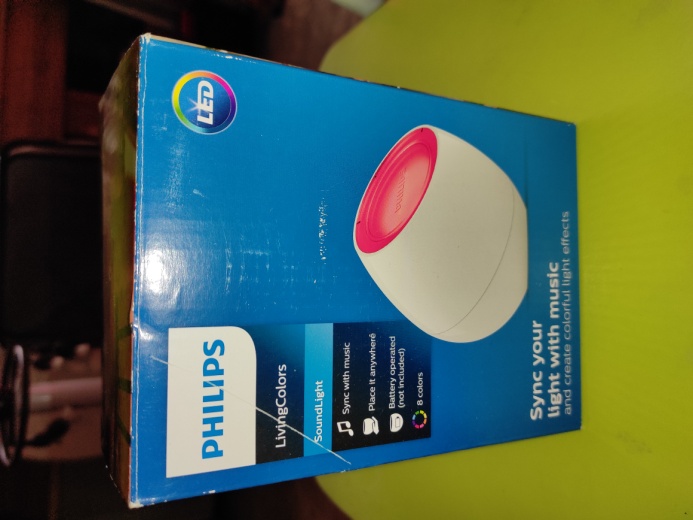 N°64Lampe LED5.97€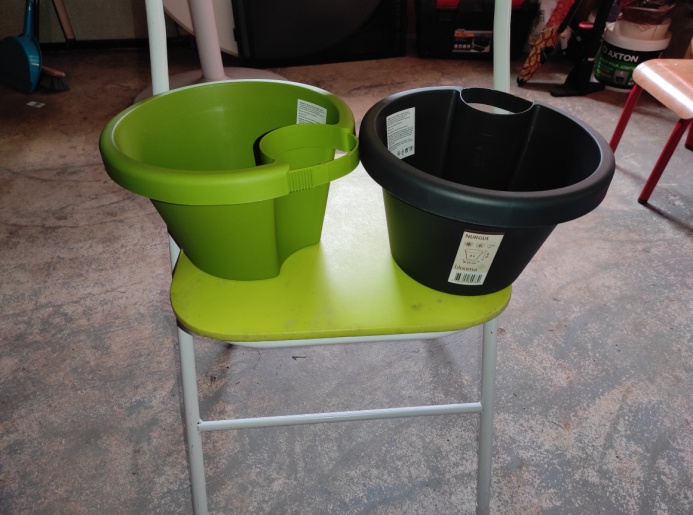 N°66 et 67Pots de Fleurs(2 unités)Prix à l’unité3.5€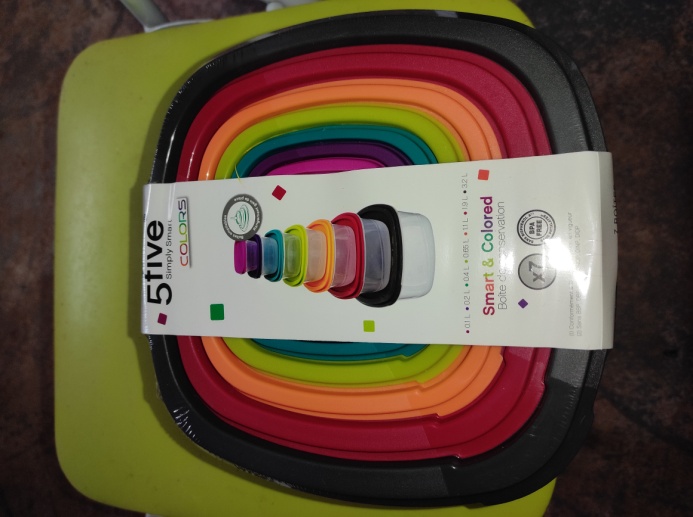 N°69Set de Boites Hermétiques4.95€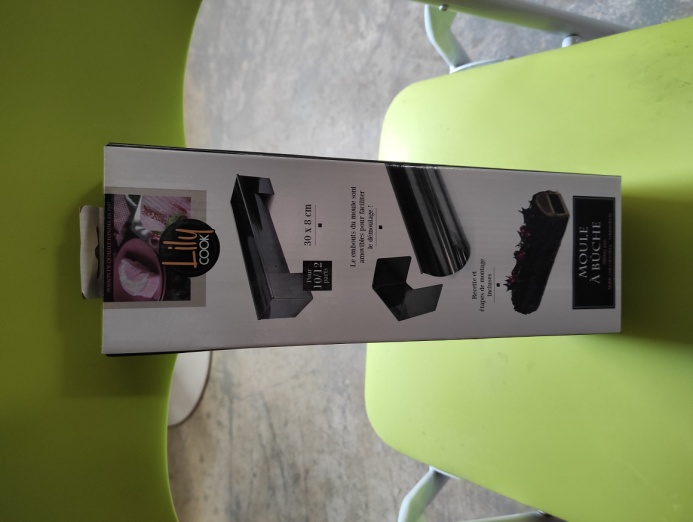 N°70Moule à Bûche3.86€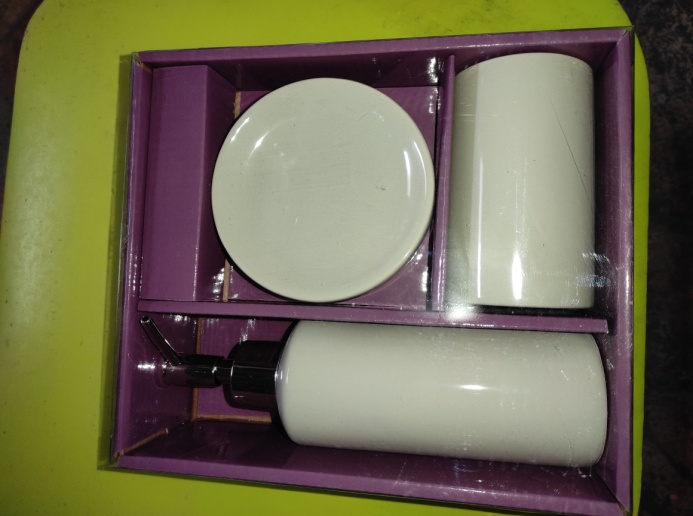 N°71Kit de Salle de Bain3.45€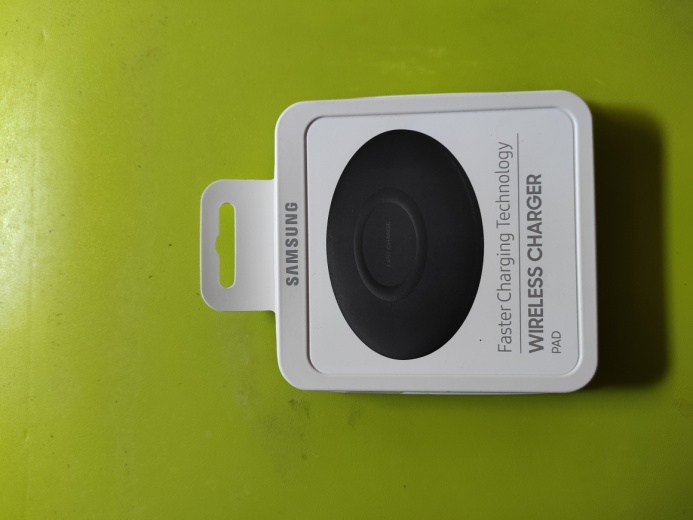 N°72Chargeur sans Fil15€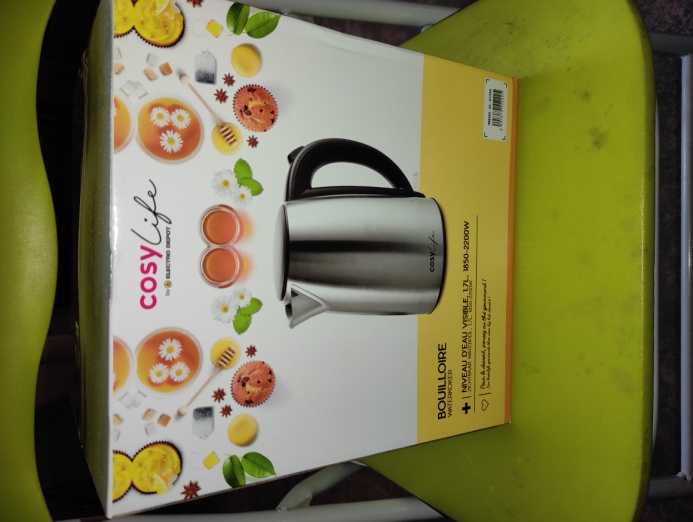 N°75Bouilloire Coloris Inox15€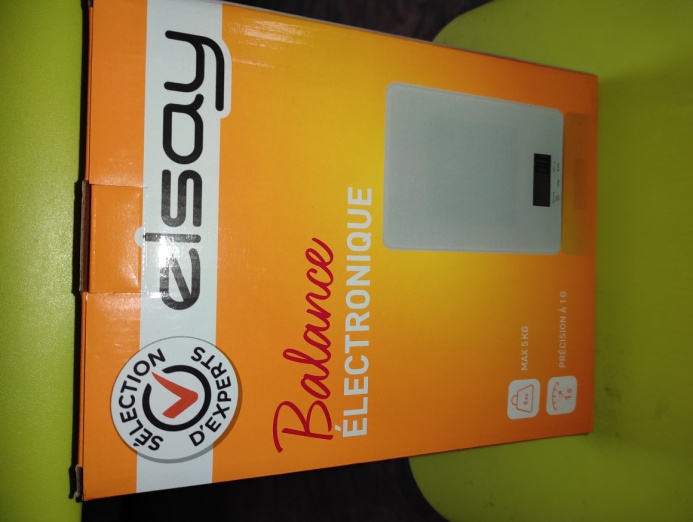 N°76Balance Electronique11€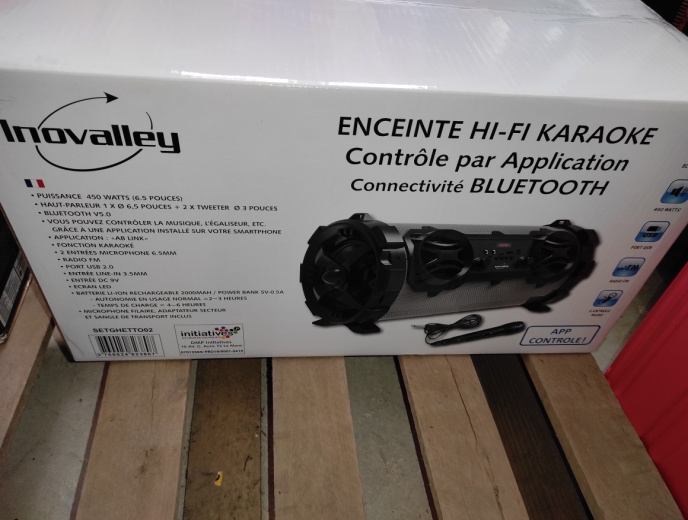 N°79Enceinte Bluetooth50€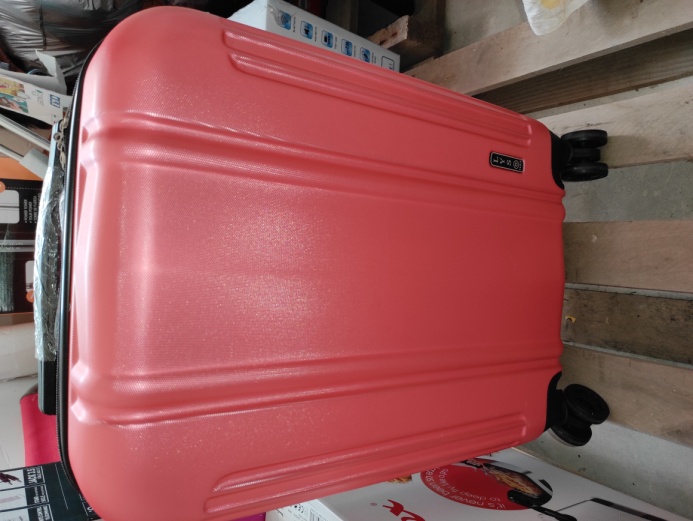 N°80Valise Cabine Plastique Dur55€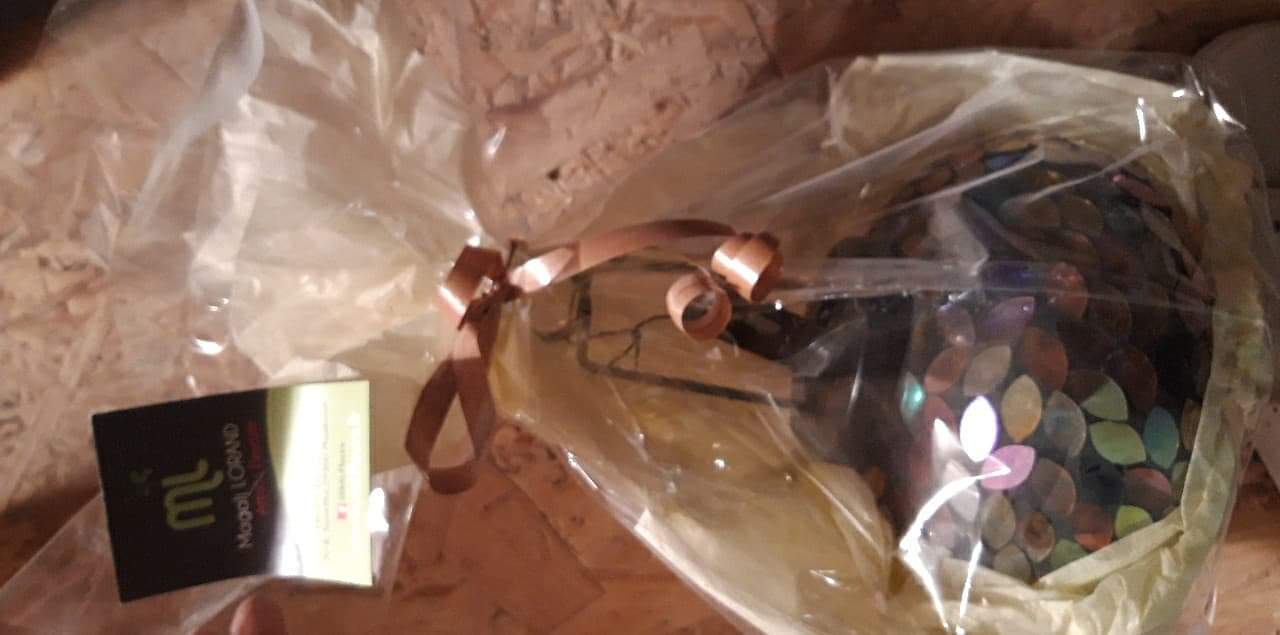 N°83Déco4€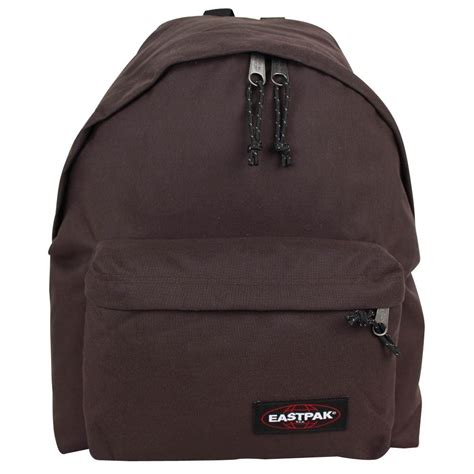 N°86Sac Eastpak Marron 1 poche35€